Name and Surname of the AuthorTitleSubtitleCity, publisher, year, number of pagesReview by ReviewerKeywords: word, word, wordTesto Text Text Text Text Text Text Text Text Text Text Text Text Text Text Text Text Text Text Text Text Text Text Text Text Text Text Text Text Text Text Text Text Text Text Text Text Text Text Text Text “quote quote quote quote quote quote quote quote quote quote quote quote” (reference).Text Text Text Text Text Text Text Text Text Text Text Text Text Text Text Text Text Text Text Text Text Text Text Text Text1. Title sectionText Text Text Text Text Text Text Text Text Text Text Text Text Text Text.1.1 Title subsectionText Text Text Text Text Text Text Text Text Text Text Text Text Text.quote quote quote quote quote quote quote quote quote quote quote quote quote quote quote quote quote quote quote quote quote quote quote quote quote quote quote quote quote quote quote quote quote quote quote quote quote quote quote quote quote quote quote quote quote quote quote quote quote quote quote quote quote quote quote quote quote. (reference)1.1.1 Title sub-subsection (and so on, e.g. 1.1.1.1, if applicable)Text Text Text Text Text Text Text Text Text Text Text Text Text.Tab. 1: Text text textText Text Text Text Text Text Text Text Text Text Text Text Text Text Text Text Text Text Text Text Text Text Text Text Text Text Text Text Text Text Text Text Text Text Text Text Text Text Text Text Text Text Text Text Text Text Text.Fig. 1: text text textText Text Text Text Text Text Text Text Text Text Text Text Text Text Text Text Text Text Text Text Text Text Text Text Text Text Text Text Text Text Text.Example Example Example Example Example Example Example Example Example Example.Example Example.Text Text Text Text Text Text Text Text Text Text Text Text Text Text Text Text Text Text Text.Bullet listBullet listNumbered bullet listNumbered bullet listAcknowledgements: acknowledgements acknowledgements acknowledgements acknowledgements acknowledgements acknowledgements acknowledgements acknowledgements acknowledgements.Name Surname Reviewer bionote bionote bionote bionote bionote bionote bionote bionote bionote bionote bionote bionote bionote bionote bionote bionote bionote bionote bionote bionote bionote bionote bionote bionote bionote bionote bionote bionote bionote bionote bionote bionote. Works citedDoe, John. A Particularly Fascinating Title. London: Penguin, 2018. Rossi, Maria. Un libro eccellente. Milano: Mondadori, 2017. Rossi, Mario and Giorgio Verdi. “An Incredibly Innovative Paper.” Specialized Journal 12.1 (2019): 37-55. TextTextTextTextTexttext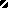 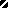 